Литературное чтение3 классТема: Б. Житков «Как слон спас хозяина от тигра». «Слон» (текст из энциклопедии)Цель: раскрытие идейного содержания произведения Б. Житкова «Как слон спас хозяина от тигра»Задачи: определить общие и отличительные признаки научно-познавательного и художественного произведений; совершенствовать навыки правильного, осознанного чтения, умение высказывать своё отношение к прочитанному; содействовать развитию связной речи, познавательной активности, коммуникативных и рефлексивных способностей; создавать условия для формирования навыков группового взаимодействия, воспитания бережного отношения к животным, формирования ценностного отношения к дружбе.Оборудование: ноутбуки, мультимедийная презентация, гора достижений, таблицы Шульте, карточки для самооценки, карточки для работы в группахХод урокаI. Организационный этапУчащиеся вместе с учителем стоят в круге.Учитель. Похлопайте в ладоши те, у кого сегодня хорошее настроение. Поменяйтесь местами те, кто родился весной. Присядьте, кто любит своих домашних животных. Кто рад тому, что рядом плечо одноклассника – поднимите руки.	— Чего вы ожидаете от того, кто стоит рядом? 	— Я уверена, что вы можете рассчитывать на помощь друзей всегда. 	Учащиеся рассаживаются по местам.Учитель. Каждый урок – это возможность показать то, что уже знаешь, узнать что-то новое и интересное. И, конечно, же – это ваш труд, а любой труд должен оцениваться. Сегодня оценить собственные знания вам помогут наши старые знакомые – смайлики.  На горе достижений каждое правильно выполненное задание вы будете отмечать улыбкой на смайлике, если допустите неточность или 1 ошибку - ваш смайлик задумается, если не справитесь с заданием или допустите много ошибок – смайлик загрустит. II. Этап проверки домашнего задания — Какое произведение читали дома? («Белый медведь»)— К каким рассказам оно относится? Почему? — Где можно найти такие произведения?1. Подробный пересказ по плану2. Выступления учащихся с сообщением о белых медведях. Оценивание выступлений учителем.III. Этап актуализации субъектного опыта учащихся1. Разминка Артикуляционная гимнастикаУчитель. Разминка языку нужна, чтоб чётко произносить слова.Чтение скороговорки по слайду: Сладкую сливу слонёнок жевал.Хоботом сливы с веток снимал. Чтение скороговорки по слайдам, делая акцент на выделенных словах. Упражнение для развития памятиУчитель. Чтобы много знать, нужно память развивать. У слонёнка длинный нос,Может он достать кокос,Закусить десятком грушИ сам себе устроить душ. ( С. Коркин) [1]Сначала предлагается прочитать стихотворение про себя, потом читают хором, вспоминая пропущенные слова. С каждым прочтением слов в тексте становится всё меньше. В итоге учащиеся должны по памяти повторить всё стихотворение. Упражнения для развития периферийного зрения (по таблицам Шульте)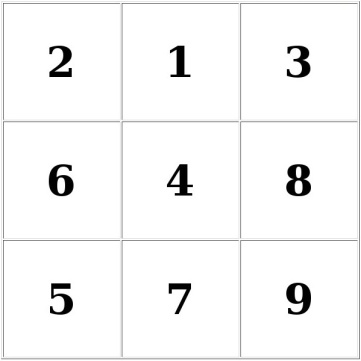 2. Введение в тему1) —  Что вы знаете о слонах? Где можно найти более подробную информацию?- Прочитайте внимательно текст «Слон» на стр. 124, а чтобы никто не помешал, используем «наушники».2) Самостоятельное чтение учащимися статьи «Слон».— Проверить, внимательны ли вы были при чтении, нам поможет задание «Что ты знаешь о слоне?».3)  Работа с ноутбуками https://learningapps.org/display?v=pmp2zwqsc17Учащимся необходимо  вписать недостающие слова:Высота слона ... метра. У него … кожа. Из верхней челюсти торчат два …. Всё, что нужно, слон берёт … . Живёт он до ... лет. Спят слоны … .— Если вы смогли ответить на все вопросы правильно, значит, вы были очень внимательны. Оцените вашу работу.  - А как бы вы ответили на вопрос, умны ли слоны? Почему вы так думаете?4) — Сегодня мы убедимся, что слон — действительно очень умное и преданное животное. А поможет нам в этом писатель, чьё имя открылось после выполненного задания на компьютере. Известно ли вам это имя? Учитель рассказывает об авторе, показывая портрет и его книги. — Борис Степанович Житков родился в 1882 году в городе Новгороде. Его отец был преподавателем математики, а мать – пианисткой. Боря рос любознательным ребёнком. Всегда находил новое увлечение: музыка, спорт, фотография. С детских лет он пристально изучал мир и людей. Это сказалось и на его жизни. Житков был морским офицером, штурманом дальнего плавания, инженером-судостроителем, учителем, плотником. Он объездил полмира. Сведения, добытые в путешествиях, нашли свое отражение в литературных произведениях, ведь он был ещё и прирождённым рассказчиком.С 1924 г. стали издаваться его работы. Вскоре его увлекла детская литература. Он писал о смелых, гордых людях, редких животных, дальних странах. Написал более 200 произведений. Вот только несколько книг для детей: «Морские истории», «Что бывало», «Рассказы про животных». Читаются они легко, потому что очень интересные. 3. Целеполагание— Чем же займёмся на уроке? — Да. Сегодня мы познакомимся с его рассказом «Как слон спас хозяина от тигра». Как вы думаете, что нам предстоит понять на уроке?— А что нам нужно делать, чтобы понять, что хочет сказать нам Борис Житков своим произведением? IV. Этап изучения нового материала1. Прогнозирование содержания рассказа по его заглавию (на доске появляются картинки предполагаемых героев рассказа).– Сейчас мы прочитаем рассказ и узнаем, насколько вы были правы. 2. Словарная работа Учащиеся, работая в парах, находят в толковых словарях значения слов. Пятиться – медленно идти назад, повернувшись спиной по направлению к движениюКанат - толстая верёвка из волокон или проволоки.— Кто такие индусы? (жители Индии)3. Первичное восприятие произведения«Дикторское чтение» текста учителем— Понравился ли вам рассказ?— Близки вы были в своих предположениях?V. Этап первичной проверки новых знаний и способов деятельностиЭкспресс-опрос по содержанию + 1. У индусов есть ручные слоны?- 2. Индус пошел в лес за ягодами? (за дровами.)+ 3. Слон помогал хозяину валить деревья?+ 4. Вдруг слон забеспокоился?- 5. Хозяин стал гладить слона по ушам? (бить веткой)- 6. Хозяин уселся рядом со слоном? (на слона)- 7. Из кустов выскочил огромный лев? (тигр)+ 8. Хищник сначала попал лапами на дрова?+ 9. Слон схватил тигра хоботом поперёк живота?- 10. Хозяин отдал слону весь хлеб, потому что слон проголодался? (хотел отблагодарить)Проверка с исправлением неточностей. Самооценка.Физкультминутка По дороге слон шел, (Ходьба на месте.)Ветку с вишнями нашел, (Наклон.)Её хоботом поднял (Выпрямились, руки вверх)Как флажком он помахал. (Наклоны туловища вправо, влево.)Полетели вишни вниз! (Повороты вокруг своей оси.)Хочешь ягодку? Наклонись! (Присесть.)Зрительная гимнастика по тренажёру Базарного В. Ф.VI. Этап закрепления новых знаний и способов деятельности1. Повторное чтение рассказа учащимися самостоятельно, приём «Бросок – засечка». 2. Анализ содержания произведения с выборочным чтением.— У кого были ручные слоны?— Почему слон и хозяин оказались в глухом и диком лесу? — Почему слон вдруг перестал слушаться хозяина?— Прочитай, как повёл себя хозяин?— Куда слон поднял хозяина? — Почему тигру сразу не удалось напасть на слона?— Почему вторая попытка тигра была неудачной? — Что сделал слон с тигром? Прочитай. — Почему индус назвал себя дураком?— Как он отблагодарил слона?— Как будут дальше развиваться отношения слона и человека?— Какие мысли и чувства возникли у вас после чтения?— Что вы поняли для себя?3. Работа в группах  «Составь пословицы».Из слов нужно сложить пословицы. Выбрать ту, которая подходит к изучаемому рассказу. Доказать правильность своего выбора.I группа.II группаIII группаIV группаПроверка. Самооценка выполненной работы.4. Работа учащихся на ноутбуках по восстановлению сюжетной линии рассказа От страха рассыпался сюжет,но страху мы скажем решительно «Нет!»На компьютерах работа сейчас начнется,Рассказ, как конструктор, вновь соберется!https://learningapps.org/display?v=pecvri74t17СамооценкаVII. Этап обобщения знаний и способов деятельности Работа в группах. Сравнение двух литературных произведений: научно-популярного рассказа «Слон» и художественного рассказа Б. Житкова «Как слон спас хозяина от тигра».— С каким произведением работали на прошлом уроке? Как называют такие произведения?— Можно ли произведение Б. Житкова назвать научно - познавательным? Почему?— Что в них общего? (Оба произведения посвящены слону.)— Значит тема одинаковая.— Чем отличаются? (Первый дает научные сведения о слоне; второй — захватывающий рассказ о слоне и о его преданности человеку.)— Сейчас, работая в группах, вы заполните таблицу, которая поможет найти различия между научно–познавательным и художественным текстом.Первая группа заполняет таблицу по научно-познавательному тексту, вторая – по художественному.После презентации и обобщения на слайде даётся итоговая таблица для сравнения. VIII. Этап информации о домашнем заданииПодготовить пересказ рассказа Б. Житкова «Как слон спас хозяина от тигра» IX. Этап подведения итогов учебного занятия— С каким автором познакомились сегодня?— Что хотел сказать нам Борис Житков своим рассказом?— Какие чувства, эмоции вы испытали на сегодняшнем уроке?— Можно ли сказать, что вы переживали, восхищались на уроке, когда читали рассказ «Слон»? Почему?— Чем же отличается научно-познавательный рассказ от художественного произведения?X. Этап рефлексииУчащиеся подсчитывают улыбающиеся смайлики и отмечают на горе достижений свой результат за урок.Использованная литература С. Коркин «Слонёнок» [Электронный ресурс]. – Режим доступа: https://stihi.ru/2007/01/18-700 . - Дата доступа: 03.04.2017.Неищикрасоты,а ищидоброты.Верномудругуценынет.Лицомнекрасив,дасердцемдобр.Длядоброгодругане жальни хлеба,ни досуга.Друзьяпознаютсяв беде.Волковбояться –в лесне ходить.Друзьяпознаютсяв напастидав ненастье.Ктоне работает,тотне ест.Отличительные черты художественного и научно-познавательного текстовОтличительные черты художественного и научно-познавательного текстовОтличительные черты художественного и научно-познавательного текстовОтличительные черты художественного и научно-познавательного текстовОсновная мысль текстаСредства выражения основной мыслиОтношение автора к героям и событиямНаучно-познавательный текстХудожественный текстОтличительные черты художественного и научно-познавательного текстовОтличительные черты художественного и научно-познавательного текстовОтличительные черты художественного и научно-познавательного текстовОтличительные черты художественного и научно-познавательного текстовОсновная мысль текстаСредства выражения основной мыслиОтношение автора к героям и событиямНаучно-познавательный текстДать конкретные знанияТочные факты, научные слова, терминыНе понятноХудожественный текстВызвать какие –то чувства, эмоцииВыразительные слова: эпитеты, метафоры, сравненияХорошо понятно